Friday I’m In LoveThe Cure 1992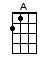 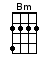 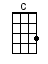 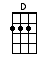 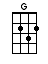 INTRO:  / 1 2 3 4 /[D] I don't care if [G] Monday’s blue [D] Tuesday’s grey and [A] Wednesday too[Bm] Thursday I don't [G] care about you, it's [D] Friday I’m in [A] love[D] Monday you can [G] fall apart [D] Tuesday, Wednesday [A] break my heartOh [Bm] Thursday doesn't [G] even start, it's [D] Friday, I’m in [A] love[D] I don't care if [G] Monday’s blue [D] Tuesday’s grey and [A] Wednesday too[Bm] Thursday I don't [G] care about you, it's [D] Friday I’m in [A] love[D] Monday you can [G] fall apart [D] Tuesday, Wednesday [A] break my heartOh [Bm] Thursday doesn't [G] even start, it's [D] Friday, I’m in [A] love[G] Saturday [A] wait… and [Bm] Sunday always [G] comes too lateBut [D] Friday never [A] hesitate[D] I don't care if [G] Monday’s black [D] Tuesday, Wednesday [A] heart attack[Bm] Thursday never [G] looking back, it's [D] Friday I’m in [A] love[D] / [G] / [D] / [A] / [Bm] / [G] / [D] / [A] /[D] Monday you can [G] hold your head [D] Tuesday, Wednesday [A] stay in bed or[Bm] Thursday watch the [G] walls instead, it's [D] Friday, I’m in [A] love[G] Saturday [A] wait… and [Bm] Sunday always [G] comes too lateBut [D] Friday never [A] hesitate[Bm] Dressed up to the [C] eyes, it's a wonderful sur-[D]priseTo see your [A] shoes and your spirits [Bm] riseThrowin’ out your [C] frown, and just smilin’ at the [D] soundAs sleek as a [A] shriek, spinnin’ ‘round and [Bm] ‘roundAlways take a big [C] bite, it's such a gorgeous [D] sightTo see you [A] eat, in the middle of the [Bm] nightYou can never get e-[C]nough, enough of this [D] stuffIt’s Friday [A] I’m in love[D] I don't care if [G] Monday’s blue [D] Tuesday’s grey and [A] Wednesday too[Bm] Thursday, I don't [G] care about you, it's [D] Friday I’m in [A] love[D] Monday you could [G] fall apart [D] Tuesday, Wednesday [A] break my heart[Bm] Thursday doesn't [G] even start, it's [D] Friday, I’m in [A] love[D] I don't care if [G] Monday’s blue [D] Tuesday’s grey and [A] Wednesday too[Bm] Thursday I don't [G] care about you, it's [D] Friday I’m in [A] love[D] O-[G]oh, do do-do do-do [D] do, oh-oh-[A]oh, do do-do do-do[Bm] Do, oh-oh-[G]oh, oh-oh-[D]oh oh oh-oh [A]↓ whoa yeahwww.bytownukulele.ca